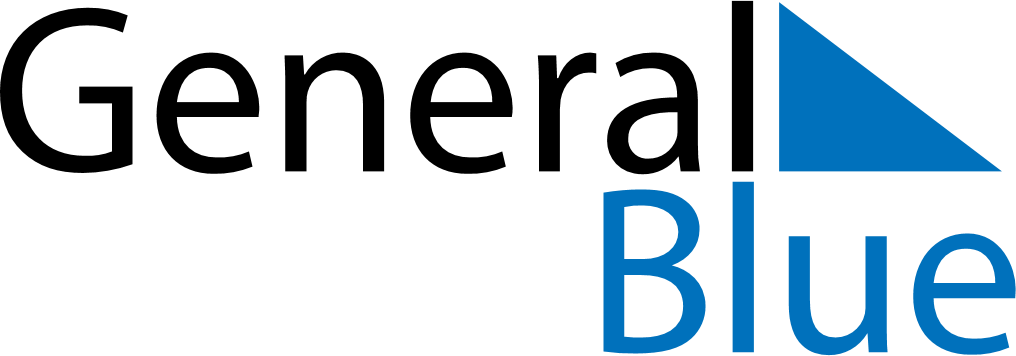 October 2022October 2022October 2022VietnamVietnamSUNMONTUEWEDTHUFRISAT123456789101112131415Capital Liberation Day16171819202122Vietnamese Women’s Day232425262728293031